E=mc2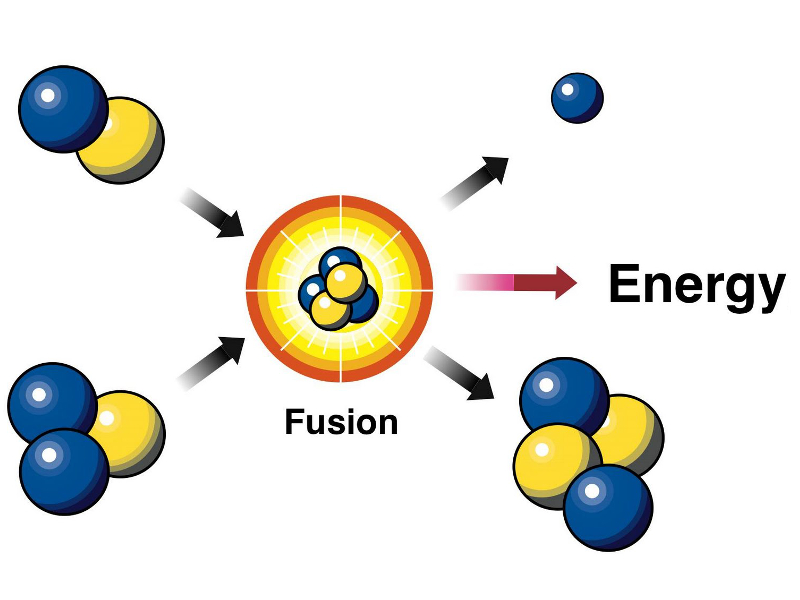 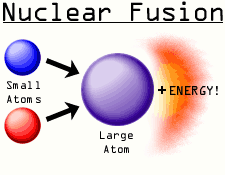 